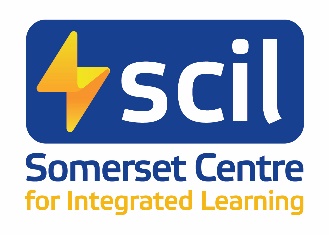 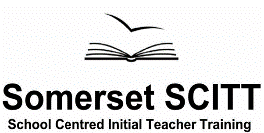 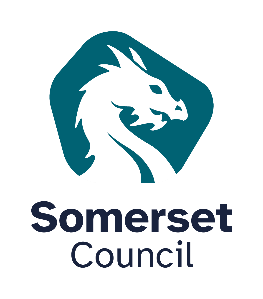 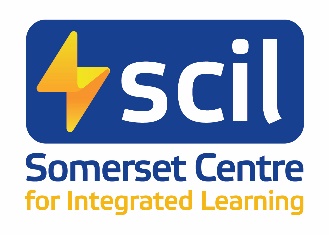 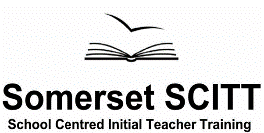 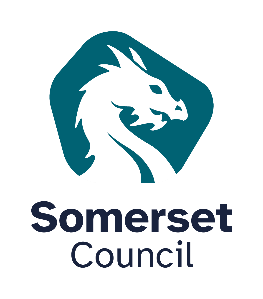 NameContact DetailsHome AddressSupporting schoolPlease note – all trainees must have a GCSE Grade 4 (C) or above (or equivalent) in Maths, English and ScienceTo be eligible for the Assessment Only Route you must have a UK bachelor’s degree or equivalent.   Please enter the details of your degree below.  Please consult the AO Guidance Document if you have a degree from outside the UK. Current PositionPlease enter details of the teaching experience that you have, with the most recent first.Teaching Experience 2Teaching Experience 3Add others as appropriate Please indicate whether you are applying to any other AO provider    Yes / No Please describe, why you think you are a suitable candidate for the Assessment Only route.  Explain the skills, qualities and experience you possess, which you believe will enable you to become a successful teacher. This Partnership Agreement consists of the Payment of Fees Agreement and the Declarations to be signed by the Headteacher and Candidate.Host school detailsProfessional Tutor (PT) detailsPayment of Fees AgreementThe fees for this programme are as follows:For 2023/24 entry (April to July 2024) - £3,150For 2024/25 entry (September 2024 to July 2025) - £3,250.  Fees may be paid by the sponsor school or directly by the candidate.  Please confirm below who is paying these fees.  Once the application has been shortlisted an invoice will be sent to the payee for immediate payment.* Please note that if a candidate withdraws at a late stage in the application process, after SCIL has incurred significant costs, there will be an administrative fee of £250.00 to be paid by the candidate or the host school. Please confirm who the fees are to be paid by: Host School 				£______________________		Candidate (Self-funding)				£______________________Combination of Host school and		£______________________Candidate amount each payingCandidate’s DeclarationI can confirm that I received training on the following aspects of wider professional responsibilities:Safeguarding					Date training completed:   British Values				Date training completed:  Prevent					Date training completed:   Keeping Children Safe in Education	Date training completed:            	In order to successfully submit the application, please sign below to confirm that all information provided is accurate and correct, and that fees will be paid as applicable and noted in the above Payment of Fees Agreement.  ____________________________	__________________________      _________     Candidate’s Name (please print)	Signed				      DateHeadteacher’s DeclarationI confirm that the school commits to:Providing an appropriate assessment placement for the candidate named aboveProviding the candidate with individual support from a PT, who will oversee the candidate during the assessment periodEnsuring that teaching is observed on a weekly basis and that constructive feedback is providedEnsuring that a weekly formal meeting between the trainee and  is held Ensuring that all staff in the school are aware of, and actively support, the AO programmeEnsuring that DBS checks are made and recorded for each candidateEnsuring that the candidate is given the opportunity to observe good practice throughout the placementEnsuring compliance with all relevant legislation, in particular that which relates to equal opportunities, race relations, safe-guarding training, sex discrimination and disabilityProviding opportunities for the candidate to participate in and contribute to the corporate life of the schoolPaying fees as applicable and noted in the above Payment of Fees AgreementI confirm that the candidate demonstrates competence against the Teachers' Standards and has the fundamental English and Mathematics skills required to gain Qualified Teacher Status.______________________________		________________________      __________Headteacher’s Name (please print)		Signed		    		DatePlease note that typed signatures cannot be acceptedPlease provide details of two referees.  It is important that you have confirmation from the person named that they are prepared to act as a referee and have their personal contact details on this application form. We prefer academic or employment references over personal references. Please note that you cannot nominate relatives or friends.Reference 1Reference 2Section 10 will not be included as part of the selection processFor further information on the data protection and privacy please visit:www.supportservicesforeducation.co.uk/DataProtection/PrivacyPlease refer to the AO Application Checklist for details on the further evidence and documentation you need to send along with this application form to complete your application to the Assessment Only Route to QTS at SCIL.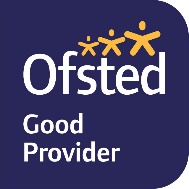 Section 1: Candidate detailsTitle:ForenameMiddle name(s)SurnamePrevious surname (if applicable)Gender (M/F)Date of BirthTeacher Reference Number (if known)DBS Date & Reference NumberUK National Insurance NumberEmail address (This should be a private email address)Telephone numberAddress line 1Address line 2Address line 3TownCountyPostcodeSection 2: Supporting schoolSchool nameAddress line 1Address line 2Address line 3TownPostcodePlease indicate whether teaching full or part-time (please note percentage FTE for part-time)Full timePlease indicate whether teaching full or part-time (please note percentage FTE for part-time)Part timeSection 3: QualificationsGCSEs or equivalentSubjectGradeQualificationExamining BodyDate ObtainedMathsGCSEEnglish LanguageGCSEScienceGCSEDegree or equivalentInstitutionTitle (eg BSc)Degree titleSubject areaFromToClass (e.g.)  2.1 Have you already obtained this degree?Main subject(s) studied in degreeMain subject(s) studied in degreeMain subject(s) studied in degreeMain subject(s) studied in degreeAdditional qualifications (relevant to application)Awarding BodyQualificationDate ObtainedSection 4: Teaching employment/experienceSchool/EstablishmentFromToJob titleRole description (Please briefly describe your duties and responsibilities.)Primary subjects taughtSecondary subject(s)Other subject taughtPupil age range: FromToSchool/EstablishmentFromToJob titleRole description(Please briefly describe your duties and responsibilities.)Primary subjectsSecondary subject(s)Other subject taughtPupil age range: FromToSchool/EstablishmentFromToJob titleRole description(Please briefly describe your duties and responsibilities.)Primary subjectsSecondary subject(s)Other subject taughtPupil age range: FromToSection 5: Employment history – non-teachingEmployerJob TitleDate startedDate endedSection 6: Previous Initial Teacher Training/QTSHave you previously failed a Qualified teacher status (QTS) assessment?Have you previously withdrawn from a QTS course?Have you previously applied to an Initial teacher training (ITT) course?If yes to any of the above, please give details on an attached sheetSection 7: Supporting StatementSection 8: Partnership Agreement & Declarations School Name School TelSchool EmailFull name of HeadteacherPT NamePT TelPT EmailPT Experience & Training Section 9: ReferencesFirst nameSurnameJob title(Enter your referees’ professional role and, if appropriate, also list their professional connection to you.)Telephone numberEmail addressPostcodeAddress line 1Address line 2Address line 3TownCountyCountryCan this referee be contacted prior to an initial interview?First nameSurnameJob titleTelephone numberEmail addressPostcodeAddress line 1Address line 2Address line 3TownCountyCountryCan this referee be contacted prior to an initial interview?Section 10: Additional informationSection 10: Additional informationDo you have a disability or any special requirements? If you have a disability or any special needs (including dyslexia or any other specific learning difficulty) or a medical condition, please select the most appropriate statement from the list below.Do you have a disability or any special requirements? If you have a disability or any special needs (including dyslexia or any other specific learning difficulty) or a medical condition, please select the most appropriate statement from the list below.No known disabilityMultiple disabilitiesA specific learning difficulty such as dyslexia, dyspraxia or AD(H)DA social/communication impairment such as Asperger’s syndrome/other autistic spectrum disorderA long-standing illness or health condition such as cancer, HIV, diabetes, chronic heart disease or epilepsyA mental health condition, such as depression, schizophrenia or anxiety disorderA physical impairment or mobility issues, such as difficulty using arms or using a wheelchair or crutchesDeaf or a serious hearing impairmentBlind or a serious visual impairment uncorrected by glassesA disability, impairment or medical condition that is not listed aboveIf you have answered yes to the above, please provide details of any special needs or support requiredEthnic OriginIf you live in the UK, select the category from the list that most closely describes your ethnic origin. If you live outside the UK, you must not enter anything in this box. SCIL is committed to promoting equal opportunities and prohibiting unlawful or unfair discrimination on the grounds of a candidate's race, colour, nationality or ethnic origin.  In order to monitor this, and for no other purpose, you are encouraged to provide details of your ethnicity.Ethnic OriginIf you live in the UK, select the category from the list that most closely describes your ethnic origin. If you live outside the UK, you must not enter anything in this box. SCIL is committed to promoting equal opportunities and prohibiting unlawful or unfair discrimination on the grounds of a candidate's race, colour, nationality or ethnic origin.  In order to monitor this, and for no other purpose, you are encouraged to provide details of your ethnicity.WhiteMixed – white and black CaribbeanWhite – ScottishMixed – white and black AfricanIrish travellerMixed – white and AsianGypsy or TravellerOther mixed backgroundOther white backgroundArabBlack or black British – CaribbeanOther ethnic backgroundBlack or black British – AfricanNot knownOther black backgroundInformation refusedAsian or Asian British – IndianAsian or Asian British – PakistaniAsian or Asian British – BangladeshiChineseOther Asian backgroundPrivacy Notice